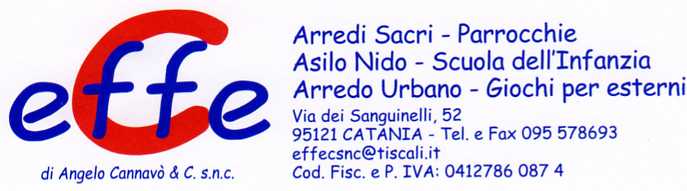 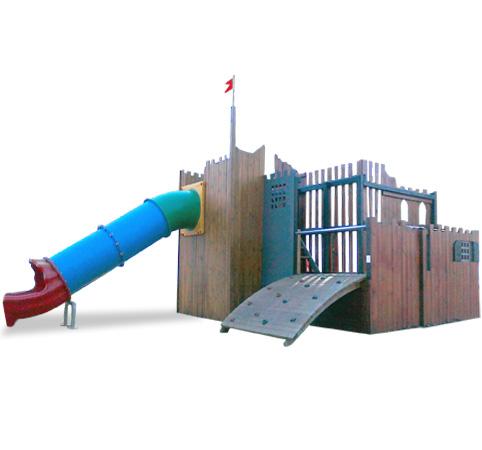 Descrizione:Castello combinato, composto da:scivolo tunnel, 1 scivolo in polipropilene colorato , 1scala in polipropilene colorato , 1 scala in legno, 1arrampicata climber ed una serie di pedane a diversealtezze.Struttura e rivestimenti sono in legno impregnato inautoclave con inserti in hpl colorato.La struttura del gioco è interamente realizzata in pinonordico impregnato in autoclave per resistere agliagenti atmosferici, con pannelli in hpl colorato(materiale ad alta densità perfetto per gli esterni),tappi copripalo in plastica colorata, ed elementicoprivite a forma di margherita.Si consiglia una manutenzione annuale del giocoArea d'ingombro: 847x420 cmArea di sicurezza: 75,75 mqAltezza pedana scivolo: 120 cm
I colori delle attrezzature rappresentati nelle immaginisono da considerarsi puramente indicativi.Categoria: Castelli complessi per parchiCodice: EP0298X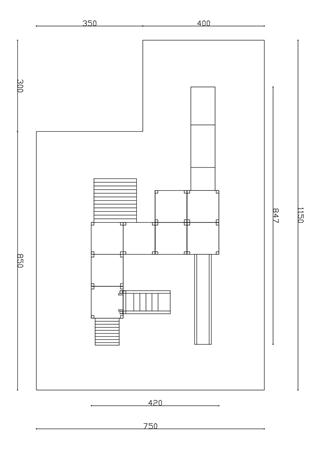 